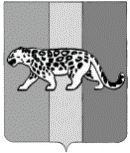 ПРИМОРСКИЙ КРАЙАДМИНИСТРАЦИЯ НАДЕЖДИНСКОГО МУНИЦИПАЛЬНОГО РАЙОНАП О С Т А Н О В Л Е Н И Е			    с. Вольно – Надеждинское				О внесении изменений в постановление администрации Надеждинского муниципального района от 18.12.2019 №712  «Об утверждении Административного регламента предоставления муниципальной услуги «предоставление разрешения на отклонение от предельных параметров разрешенного строительства, реконструкции объектов капитального строительства на территории Владивостокской агломерации»Руководствуясь Федеральными законами от 06.10.2003 № 131-ФЗ «Об общих принципах организации местного самоуправления в Российской Федерации», от 27.07.2010 № 210-ФЗ «Об организации предоставления государственных и муниципальных услуг», Градостроительным кодексом Российской Федерации, Уставом Надеждинского муниципального района, постановлением администрации Надеждинского муниципального района от 19.10.2016 № 567 «О разработке и утверждении административных регламентов предоставления муниципальных услуг», администрация Надеждинского муниципального районаПОСТАНОВЛЯЕТ:Внести в постановление администрации Надеждинского муниципального района от 18.12.2019 № 712 «Об утверждении Административного регламента предоставления муниципальной услуги «Предоставление разрешения на отклонение от предельных параметров разрешенного строительства, реконструкции объектов капитального строительства на территории Владивостокской агломерации» следующие изменения.1.1 дополнить пункт 6.3 части 6 административного регламента предоставления муниципальной услуги «Предоставления разрешения на отклонение от предельных параметров разрешенного строительства, реконструкции объектов капитального строительства на территории Владивостокской агломерации» (далее – регламент) предложением следующего содержания: «выдается в форме электронного документа, подписанного электронной подписью, в случае, если это указано в заявлении о предоставлении услуги, кроме случаев выдачи результата предоставления услуги через МФЦ»; приложение к регламенту № 3 утвердить в новой редакции (прилагается);приложение к регламенту № 3.1 исключить;в абзаце а) пункта 9.2 части 9 регламента слова « либо приложение № 3.1» исключить.1.2 Постановление администрации Надеждинского муниципального района от 23.03.2020 № 146 «О внесении изменений в постановление администрации Надеждинского муниципального района от 18.12.2019 №712  «Об утверждении Административного регламента предоставления муниципальной услуги «предоставление разрешения на отклонение от предельных параметров разрешенного строительства, реконструкции объектов капитального строительства»- отменить.2.	Общему отделу администрации Надеждинского муниципального района (Ульянич) опубликовать настоящее постановление в районной газете «Трудовая слава».3.	Отделу информатизации администрации Надеждинского муниципального района (Кихтенко) разместить настоящее постановление на официальном сайте администрации Надеждинского муниципального района в информационно-телекоммуникационной сети «Интернет».4.	Контроль над исполнением настоящего постановления возложить на заместителя главы администрации Надеждинского муниципального района, курирующего вопросы в сфере градостроительства и архитектуры на территории Надеждинского муниципального района.Глава администрации Надеждинского муниципального района 								       Р.С. Абушаев